РЕШЕНИЕЗаслушав информацию исполняющей обязанности заместителя Главы администрации Петропавловск-Камчатского городского округа - руководителя Департамента управления жилищным фондом администрации Петропавловск-Камчатского городского округа Джура Т.В. о создании рабочей группы                              по разработке проекта решения Городской Думы Петропавловск-Камчатского городского округа «О внесении изменения в Решение Городской Думы Петропавловск-Камчатского городского округа от 06.03.2013 № 42-нд «О порядке управления и распоряжения имуществом, находящимся в муниципальной собственности Петропавловск-Камчатского городского округа», в соответствии                   со статьей 17 Регламента Городской Думы Петропавловск-Камчатского городского округа, Городская Дума Петропавловск-Камчатского городского округаРЕШИЛА:Создать рабочую группу по разработке проекта решения Городской Думы Петропавловск-Камчатского городского округа «О внесении изменения в Решение Городской Думы Петропавловск-Камчатского городского округа от 06.03.2013                      № 42-нд «О порядке управления и распоряжения имуществом, находящимся                          в муниципальной собственности Петропавловск-Камчатского городского округа»                   в следующем составе:2. Рабочей группе разработать указанный проект решения и  представить его  Главе Петропавловск-Камчатского городского округа, исполняющему полномочия председателя Городской Думы Петропавловск-Камчатского городского округа,   для внесения на рассмотрение ближайшей очередной сессии Городской Думы Петропавловск-Камчатского городского округа.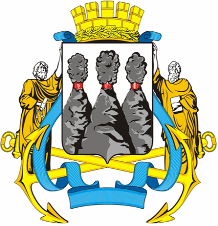 ГОРОДСКАЯ ДУМАПЕТРОПАВЛОВСК-КАМЧАТСКОГО ГОРОДСКОГО ОКРУГАот 25.06.2014 № 497-р16-я сессияг.Петропавловск-КамчатскийО создании рабочей группы по разработке проекта решения Городской Думы Петропавловск-Камчатского городского округа «О внесении изменения в Решение Городской Думы Петропавловск-Камчатского городского округа от 06.03.2013 № 42-нд «О порядке управления и распоряжения имуществом, находящимся в муниципальной собственности Петропавловск-Камчатского городского округа»председатель рабочей группы:председатель рабочей группы:председатель рабочей группы:Джура Т.В.-исполняющая обязанности заместителя Главы администрации Петропавловск-Камчатского городского округа – руководителя Департамента управления жилищным фондом администрации Петропавловск-Камчатского городского округа;заместитель председателя рабочей группы:заместитель председателя рабочей группы:заместитель председателя рабочей группы:Мечетин С.И.-заместитель председателя Городской Думы Петропавловск-Камчатского городского округа, председатель Комитета Думы Петропавловск-Камчатского городского округа по городскому                       и жилищно-коммунальному хозяйству, депутат Городской Думы по избирательному округу № 3;секретарь рабочей группы:секретарь рабочей группы:секретарь рабочей группы:Иващенко О.Е.-консультант сектора юридического обеспечения отдела управления муниципальным жилищным фондом Департамента управления жилищным фондом администрации Петропавловск-Камчатского городского округа; члены рабочей группы:члены рабочей группы:члены рабочей группы:Кирносенко А.В.-заместитель председателя Городской Думы Петропавловск-Камчатского городского округа, председатель Комитета Городской Думы Петропавловск-Камчатского городского округа                    по молодежной политике, культуре, спорту                             и туризму; депутат Городской Думы                                       по избирательному округу № 5;Комкова В.С.-советник юридического отдела  аппарата Городской Думы Петропавловск-Камчатского городского округа;Плэнгэу Е.О.-ведущий консультант правового отдела Аппарата администрации Петропавловск-Камчатского городского округа;Стуков А.Ю.-депутат Городской Думы по избирательному округу                   № 8.Глава Петропавловск-Камчатского городского округа, исполняющий полномочия председателя Городской ДумыК.Г. Слыщенко